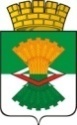 ДУМАМАХНЁВСКОГО МУНИЦИПАЛЬНОГО ОБРАЗОВАНИЯ                                           четвертого созываРЕШЕНИЕ от   05 октября 2021    года           п.г.т. Махнёво                              № 94 О внесении изменений в решение Думы Махнёвского муниципального образования   от 20.01.2021  № 41  «О   плане  мероприятий  Думы  Махнёвского муниципального образования   на 2021  год»          В соответствии  с Федеральным законом от 06.10.2003 № 131-ФЗ «Об общих принципах организации местного самоуправления  в Российской Федерации», руководствуясь  п. 4 ст. 1  решения Думы Махнёвского муниципального образования  от  23.09.2015    №  2  «Об утверждении  Регламента Думы Махнёвского муниципального образования», учитывая предложение Алапаевского  городского прокурора от 30.08.2021  № 02-12-2021, Дума Махнёвского муниципального образованияРЕШИЛА:       1.  Внести изменения в решение Думы Махнёвского муниципального образования от 20.01.2021 № 41 «О   плане  мероприятий  Думы  Махнёвского муниципального образования   на 2021  год» следующего содержания:      1.1 в  План мероприятий Думы  Махнёвского муниципального образования   на 2021  год внести строку 51  следующего содержания:        2. Настоящее Решение опубликовать в газете «Алапаевская искра» и разместить на сайте Махнёвского муниципального образования в сети «Интернет». 3. Настоящее Решение вступает в силу со дня его  принятия.  4. Контроль за исполнением настоящего Решения возложить на Председателя  Думы  Махнёвского муниципального образования.Председатель Думы      муниципального образования                                                     С.Г.АлышовГлава  муниципального  образования                                          А.С.Корелин51О внесении изменений в  решения Думы МО об учреждении       сельских администраций Администрации Махнёвского муниципального образования и утверждении положения о нихноябрь,декабрьДума Махнёвского МОотдел правового обеспечения, муниципальной службы и кадров 